ООО "ОРТУС"
 ИНН 5904640540  КПП 590401001
614033, г. Пермь ул. Васильева,3В
тел/факс (342)227-54-44,227-52-93
e-mail: mfperm2014@yandex.ru
www.vsedlyamebeli.ru
vk.com/mfperm
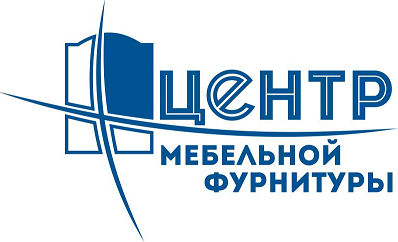 Прайс лист на мебельные фасады из МДФ плиты (Цены указаны за 1 м.кв. фасадов из МДФ 16 мм, покрытого пленкой ПВХ)ЦветФасады без фрезеровки (модерн)Фасады без фрезеровки (модерн)Фасады без фрезеровки (модерн)Фасады без фрезеровки (модерн)Цвет10мм16мм26мм32мм1 категория ЭКОНОМ1590 р.1 категория1650 р.1850 р.2650 р.3000 р.2 категория2000 р.2220 р.2750 р.3200 р.3 категория2100 р.2300 р.2850 р.3400 р.4 категория
(Пленка ПЭТ)3000 р.3200 р.3400 р.3500 р.1 категория – Матовые, текстурные, древесные, древесные премиум класса.2 категория – Глянец, текстурные премиум класса.3 категория – Глянец премиум класса, суперматовые, металлики.4 категория –  Пленка ПЭТ, фантазийные,страйпы.1 категория – Матовые, текстурные, древесные, древесные премиум класса.2 категория – Глянец, текстурные премиум класса.3 категория – Глянец премиум класса, суперматовые, металлики.4 категория –  Пленка ПЭТ, фантазийные,страйпы.1 категория – Матовые, текстурные, древесные, древесные премиум класса.2 категория – Глянец, текстурные премиум класса.3 категория – Глянец премиум класса, суперматовые, металлики.4 категория –  Пленка ПЭТ, фантазийные,страйпы.1 категория – Матовые, текстурные, древесные, древесные премиум класса.2 категория – Глянец, текстурные премиум класса.3 категория – Глянец премиум класса, суперматовые, металлики.4 категория –  Пленка ПЭТ, фантазийные,страйпы.1 категория – Матовые, текстурные, древесные, древесные премиум класса.2 категория – Глянец, текстурные премиум класса.3 категория – Глянец премиум класса, суперматовые, металлики.4 категория –  Пленка ПЭТ, фантазийные,страйпы.             16мм        26мм           32ммИзготовление витрины – за 1 шт.100100100Изготовление решётки – за 1 шт.200200200Фрезеровка – за 1 шт.100100100Четверть под стекло – за 1 шт.505050